«Использование краеведческого материала в преподавании общественных дисциплин как средство реализации личностно – ориентированного подхода в образовании».Руденко А.И., учитель истории, общественных дисциплин. ДКП 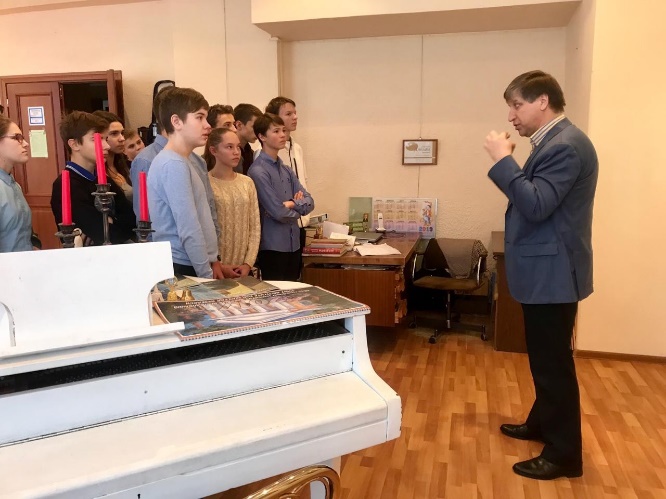 МБОУ СОШ №1Современных школьников трудно увлечь историей через учебники и даже дополнительные источники информации, применяя в том числе и информационно – коммуникационные средства преподавания. Перед учителем истории стоит задача не только в передаче ученикам определённой суммы знаний, умений, навыков или приобретении ими универсальных учебных действий, но и в воспитании личности, уважающей своих предков, любящей свою Родину, относящейся критически к прошлому своей страны, какое бы оно не было. Эту нелёгкую задачу помогает решить и реализовать историческое краеведение.В ходе своей работы с учащимися стараюсь научить их добывать знания путём исследовательского поиска. Всем известно, что новые знания можно получать от других в готовом виде, а можно добывать самостоятельно. Причём знания, добытые в ходе собственных умозаключений, выводов, обычно самые прочные. Как правило, такие знания прочнее и глубже, чем сведения, добытые путём выучивания. Краеведческая работа сложна, требует времени и опыта. Но работа эта очень интересная, увлекательная и результативная. Эта работа не только указывает нам пути к обогащению знаний, но и как всякая разумная работа, даёт чувство человеческого достоинства. Внушает нам веру в творческие силы нашего разума, повышает самооценку учащихся, учит их преодолевать трудности. Опыт, приобретённый в ходе краеведческой работы, помогает учащимся в их социализации, в дальнейшей учёбе в высших и средних специальных учебных заведениях. Там они уже без значительных трудностей пишут исследовательские работы, рефераты, работают над созданием проектных работ. Применение краеведческого материала на уроках истории и обществознания позволяет решить сразу несколько проблем образовательного процесса. Прежде всего растет значимость изучения истории в глазах ребят, они учатся сопереживать. Когда на уроках звучат имена их земляков, названия тех мест, где они родились, у учащихся возникает чувство причастности к истории. Они начинают осознавать роль и вклад их предков в развитии исторического процесса.Краеведческая деятельность не теряет своей актуальности и в современных условиях информатизации российского образования. Компьютер, интернет здесь используются как активное средство познания родной истории. В подготовке уроков, основанных на краеведческом материале, где нужно привлекать максимально возможные источники информации, роль всемирной паутины – интернета трудно переоценить. Учащиеся не просто скачивают из интернета информацию, но они её перерабатывают, адаптируют, выбирают наиболее яркий и значимый материал. Особую роль в применении краеведческого материала непосредственно на уроках духовного краеведения, истории выполняет созданный нами на базе школы историко – краеведческий музей. Музей является большим подспорьем в этом деле. Музейный предмет воспринимается детьми как некая ценность, весточка из прошлого. С помощью музейных предметов учащиеся не только погружаются в мир представлений о прошлых эпохах, но и формируют систему ценностей своего мира. Всё это позволяет реализовать личностно – ориентированный подход в образовательном процессе. Пути изучения родного края разнообразны. Следует выделить два уровня познавательной краеведческой работы с учащимися. Первый уровень- это изучение уже имеющихся знаний о крае со слов учителя или из учебных пособий. Такая методика подходит для учащихся 5 – 7 классов.Наш город и близлежащие населенные пункты имеют богатую историю, Краеведческий материал обладает большими возможностями эмоционального воздействия в нравственном воспитании учащихся. Тематику занятий выстраиваю так, чтобы она давала представления о системе ценностей людей. Например, темы: «Уроки трудных дней», «Исповедь опалённой души» проникают в мир переживаний участников событий, в трудную обстановку в которой находились люди. С помощью таких занятий учащиеся начинают понимать, насколько важно человеку, где бы он не находился, сохранять связь с близкими людьми, со своей малой родиной. Кроме того, у учащихся складываются определённые жизненные позиции, миропонимание. И, раз пробудив в ребёнке интерес к истории родного края, следует его постоянно поддерживать, расширять и углублять работу по изучению родной истории.Второй уровень изучения краеведческого материала – это изучение истории родного края через поисково – исследовательскую деятельность. Эта форма работы больше подходит для старшеклассников. Она формирует систему научных навыков и знаний, повышает мотивацию к учению, раскрывает индивидуальные способности, обучает информационным технологиям, развивает умение работать в коллективе.Применению краеведческого материала на уроках истории и обществознания предшествует большая работа по исследованию родной истории, созданию источниковедческой базы, работа по созданию исследовательских краеведческих работ. Краеведческая исследовательская работа в разы умножает знания учащихся истории своей Родины, истории родного государства. Главную задачу любого исследования вижу как учитель в поиске чего- то необычного в обычном. Стараюсь, чтобы ученик увидел сложности и противоречия там, где другим всё кажется привычным, ясным и простым. Чтобы развить в учащихся умения видеть проблемы, стоит научить их смотреть на одни и те же исторические события, явления с разных точек зрения. При этом развивается и критическое мышление учащихся. Темы исследований выбираем с ребятами, учитывая наличие необходимой литературы, собственных материалов и наработок, значимые события в истории родного края. Используем в своей исследовательской работе и материалы интернета, муниципального и областного архивов. Не следует забывать и о воспоминаниях очевидцев значимых событий в истории родного края, старожилов. Вполне возможно, что кто – то из них знает, что – то важное о том, что исследуется. Учащиеся, принимающие активное участие в исследовательской деятельности, сами характеризуют свою работу как увлекательный период их школьной жизни. Они приобретают опыт не только в самой исследовательской работе, но и в публичном выступлении на научно – практических конференциях, в работе с архивными материалами, историческими документами. Учатся анализировать исторический материал, прослеживать причинно – следственные связи исторических явлений, событий, переносить прежние знания в новые ситуации. Они учатся ставить перед собой цель и находить пути её достижения. При работе над исследованием ребята приобретают навыки сравнения и сопоставления научной информации с информацией, полученных из других источников; формулирования критической оценки своей деятельности; обоснованно отвечать на вопросы во время выступления. Да и сами этапы исследования оказывают воздействие на формирование личности учащихся. Они учатся сопереживать и критически мыслить, ощущают себя творцами истории. В Конституции нашей страны есть такие слова: «Каждый обязан заботиться о сохранении исторического и культурного наследия, беречь памятники истории и культуры». В своей работе стараюсь привить в учащихся не обязанность, а потребность в сохранении памяти об ушедших эпохах, в том числе и посредством деятельности по созданию и формированию экспозиций музея нашей школы.Роль музея в краеведческой работе с учащимися трудно переоценить. Каждый предмет в музее нашей школы – свидетельство какого-либо события, ушедшей эпохи. Каждая вещь – весточка из прошлого. Можно по – разному относиться к историческим событиям, оценивать исторические явления. Ученики верят фактам, если они есть, и не верят ничему, если фактов не оказалось. Посредством краеведческой деятельности они осознают значимость для себя, для общества тех или иных исторических фактов, событий, поступков людей. Краеведческая работа по созданию музея выступает и в форме выработки нравственных ценностей. Примером тому служит процесс передачи традиций посредством их изучения и создания на их основе экспозиций школьного музея. Особое значение краеведческая деятельность приобретает на уровне поиска новых знаний об истории края. Любой найденный факт местной истории, новые сведения о тех или иных событиях, людях могут быть приняты или отвергнуты только в результате тщательного объективного анализа, оценки значимости этого факта с различных позиций, осознания единения истории малой родины с историей страны. С помощью краеведческой деятельности, экспозиций музея, стараюсь, чтобы ученики не только узнавали, но и прочувствовали, какой она была - наша подлинная, непридуманная история. Применение краеведческого материала на уроках истории и обществознания, воспитательных мероприятиях, позволяет реализовать несколько современных педагогических технологий. Это и поисково – исследовательские формы и методы обучения, и технология развития критического мышления, и дифференцированное обучение, и информационно – коммуникационные технологии.Краеведческая деятельность привлекает на только одарённых или просто успешных в учёбе учащихся, которые пишут исследовательские работы, выступают на научно – практических конференциях, но и слабоуспевающих в учёбе детей. Слабоуспевающим учащимся вполне по силам заниматься поисковой работой, создавать макеты и модели, готовить музейные экскурсии, заниматься поиском краеведческого материала в интернете. Что, несомненно, повышает их самооценку, создаёт ситуацию успеха.Изучение прошлого и настоящего родного края позволяет ввести учащихся в сложный и противоречивый мир общественных отношений и помогает им научиться жить в этом мире, способствует выработке собственной жизненной позиции.  Краеведение способствует формированию у учащихся представления о себе как гражданине общества. При этом учитывается единство научного, дидактического, методического и воспитательного начал. Важно, чтобы ребёнок погрузился не только в мир представлений о прошлых эпохах, но и связал их с системой ценностей своего мира. Краеведческая деятельность позволяет выстраивать новые, субъектно – субъектные отношения учителя и ребёнка. Поисковая, исследовательская работа – это всегда сотворчество педагога и ученика. 	Кроме того, в процессе краеведческой работы у детей формируется чувство любви к Родине, родному краю; уважение к своему и другим народам, складывается миропонимание. Развиваются память, внимание, наблюдательность, расширяется кругозор и словарный запас. Развиваются коммуникативные качества личности. При этом надо помнить, что, если получилось зародить в ученике интерес к истории родного края, его следует постоянно поддерживать, помогать ребенку в преодолении трудных ступенек, ведущих к знаниям.Использованные источники:1.Вернадский В. И. Развитие исследовательской деятельности учащихся. М., Неродное образование. 2001.2.Соловьёва Н. Н. Основы подготовки к научной деятельности и оформление её результатов. М., 2000.3.Дереклёва Н. И. Научно – исследовательская работа в школе. М., 20014.Масленникова А. В. Научно – практические семинары в системе методической работы школы по теме «Организация научно – исследовательской деятельности учащихся». Практика административной работы в школе. № 1, 2002.	5.Якиманская И. С. Личностно – ориентированное обучение в современной школе. М., 2000.6. Ксензова Г. Ю. Перспективные школьные технологии. М., 2007.7. Дадыкина И. В. Краеведение – путь к успеху. «История» - приложение к «1 сентября». № 6, 2013.8.Вяземский Е. Е., Стрелова О. Ю. Уроки истории: думаем, спорим, размышляем. М., 2012.9.Концепция духовно – нравственного развития и воспитания личности гражданина России. М., 2013.	10. По материалам Полонец Николая Викторовича, учителя истории   и обществознания МБОУ «Преображенская СОШ»